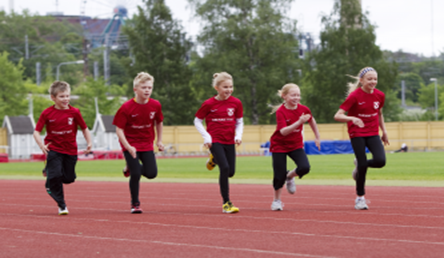 I-TASO, NUORTEN YLEISURHEILUOHJAAJAKURSSI PORI JA EERIKKILÄ 2015Kurssin osaamistavoite Kurssin jälkeen ohjaaja osaa suunnitella ja ohjata seuran 11- 14 -vuotiaiden nuorisovalmennusryhmää huomioiden lasten ja nuorten fyysisen, psyykkisen ja sosiaalisen kasvun sekä kehityksen.Kurssin oppisisältö ja kestoKurssin aiheina ovat mm nuorten ohjaaminen ja harjoituksen johtaminen, nuorten urheilun perusteet sekä yleisurheilun lajiopetus. Kurssin kesto on 40 tuntia.Kurssin ajankohta Kurssin toteutus yhdessä muiden lounaisen alueen piirien kanssa; 1.osa piireittäin, 2. osa yhdessä Eerikkilässä1. osa: Porilauantai 26.9.		klo 9.00- 17.00sunnuntai 27.9.		klo 9.00- 17.002. osa: Eerikkilän Urheiluopisto (yhdessä VARSY:n ja HÄMSY:n kanssa)lauantai 24.10.		klo 9.00- 20.00sunnuntai 25.10.	klo 9.00- 17.00Koulutusmateriaali"Yleisurheilua 11- 14 -vuotiaille"-kirja, laji-DVD yli 12-vuotiaat ja muu jaettava materiaali.EdutMahdollisuus hakeutua tason 2 nuorisovalmentajatutkinnolle.ValintakriteeriHakijalta edellytetään, että hän on vähintään 15-vuotias ja on suorittanut lasten yleisurheiluohjaajakurssin.Kurssin hinta on 250 €/hlö, sisältäen koulutuksen, tilat ja kurssimateriaalin sekä täysihoidon Eerikkilän viikonloppuna (sis. majoitus, ruokailut 2xlounas, 1xaamupala, 1xpäivällinen, 1xiltapala).Sitovat ilmoittautumiset kurssille 18.9.2015 osoitteessa www.yleisurheilurekisteri.fi palvelutunnus 2015NYKPORIIlmoittautuneille lähetetään kutsu ja kurssiohjeet muutama päivä ennen kurssin alkua.Tiedustelut Mika Tyrkkö p. 044 257 6169 tai mika.tyrkko@sul.fi SUOMEN URHEILULIITTO